Живопись (класс 3 «е» - утро )План дистанционной работы преподавателяЛяпцевойСветланы ВладимировныНазвание предпрофессиональной/общеразвивающей программы«Живопись»ПредметКлассДата(день недели)Описание
Задание на дистанционное обучениеРесурсОбратная связьРесурсОбратная связьЖивопись3«е»понедельник04.05.2020Тема :Этюд с овощами Выполнение задания  рассчитано  на 6 уроков.Материалы:Акварельная бумага формата А3,акварельные краски,кисти,карандаш ,резинка,банка с чистой водой,палитра.1-й урок. Самостоятельно составить натюрмортс простой однотонной драпировкой и овощами(.3-5 штук любые овощи , которые есть в наличии)Обучающиеся высылают фото получившегося натюрморта с того ракурса, с какого они будут рисовать – преподавателю в группу в ВК.Получают рекомендации преподавателя.2-й урок.Компоновка в листе, расположение листа. Начало построения.Расположить лист вертикально или горизонтально в зависимости от того, каким по ширине будет натюрморт. На формате А3 за компоновать, где будут располагаться предметы. Обучающиеся высылают фото компоновки предметов и получают рекомендации преподавателя. 3-й урок. Выполняется работа в цвете. Техника лессировка.Работа выполняется от светлого к темному, легким  прозрачным цветом.Обучающиеся отправляют фото готового линейного рисунка преподавателю. Оценивается проделанная работа. Обучающиеся получают рекомендации преподавателя.Примеры натюрмортов.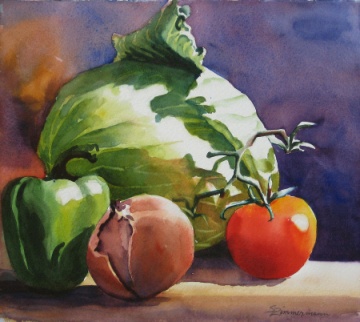 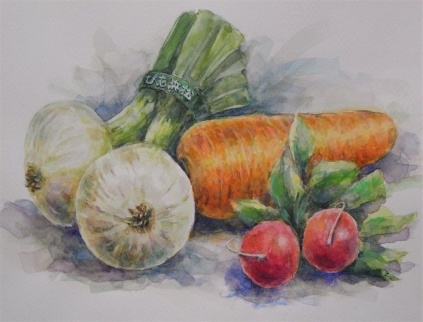 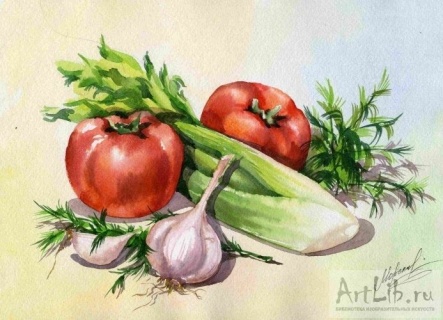 Построение и компоновкавыполняются лёгкими линиями, без штриховки.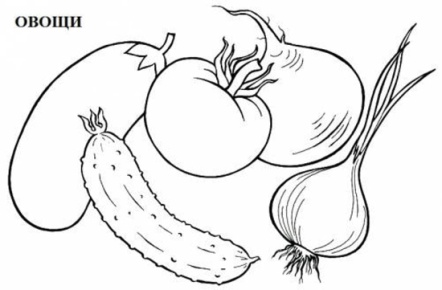 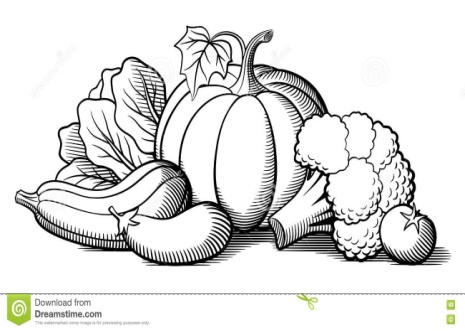 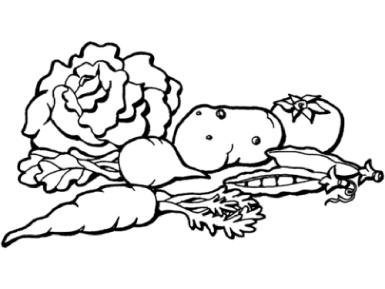 Ляпцева Светлана Владимировнаhttps://vk.com/id194871257Ляпцева Светлана Владимировнаhttps://vk.com/id1948712573«е»Понедельни11.05.2020Продолжение работы от 04.05.2020г.1-й урок. Выполняется работа в цвете, техника - лессировка. Легко прокладываются основные пятна - локальные цвета предметов и драпировки.Обучающиеся отправляют фото преподавателю. Оценивается проделанная работа. Обучающиеся получают рекомендации преподавателя.2-й урок. Прорабатываются цветом предметы и драпировка – основные и падающие тени. Обучающиеся отправляют фото готового линейного рисунка преподавателю. Оценивается проделанная работа. Обучающиеся получают рекомендации преподавателя.3-й урок.Завершение работы - выделение смыслового центра цветом и тоном. Ритмическое построение цветовых пятен. Обучающиеся отправляют фото готового линейного рисунка преподавателю. Оценивается проделанная работа. Обучающиеся получают рекомендации преподавателя.Ляпцева Светлана Владимировнаhttps://vk.com/id194871257Ляпцева Светлана Владимировнаhttps://vk.com/id194871257.